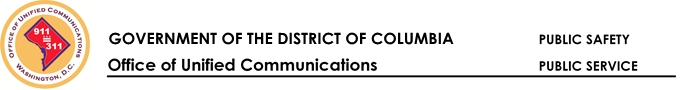 Public safety bi-directional Amplifier service ValidationSite informationCommentsPlan for Improvement If ApplicableValidation ResultsPASS                                                        FAILSignaturesBy signing this form, you confirm that the Bi-Directional Amplifier (BDA) providing coverage for the District of Columbia Public Safety frequencies in that building provides satisfactory coverage and quality of service.Fire and Emergency Medical Services Representative’s Name (PRINT)Site Code:Date:Building Address:Building Point of Contact NameBuilding Point of Contact EmailBuilding Point of Contact Phone Fire and Emergency Medical Services Representative’s SignatureDateOffice of Unified Communications Representative’s Name (PRINT)Office of Unified Communications Representative’s SignatureDate